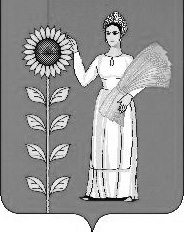 СОВЕТ ДЕПУТАТОВ СЕЛЬСКОГО ПОСЕЛЕНИЯ  ТИХВИНСКИЙ СЕЛЬСОВЕТ Добринского муниципального района Липецкой области   Российской Федерации   32-я сессия Vсозыва   Р Е Ш Е Н И Е26.12.2017 г.                         д.Большая Плавица                           № 120– рсО внесении изменений в  Положение                                                                                         «О денежном содержании и социальных гарантиях муниципальных  служащих муниципальной службы сельского поселения                                                         Тихвинский сельсовет Добринского муниципального района                              Липецкой области Российской Федерации»      Рассмотрев представленный администрацией сельского поселения Тихвинский сельсовет  Добринского муниципального района проект изменений в Положение «О денежном содержании и социальных гарантиях лиц, замещающих должности муниципальной службы Добринского муниципального района», в соответствии со статьей 1 Закона  Липецкой  области    от 19 июня 2017 года  N 80-ОЗ «О внесении изменений в Закон Липецкой области «О правовом регулировании вопросов муниципальной службы Липецкой области», руководствуясь Уставом сельского поселения Тихвинский сельсовет, рекомендациями постоянной комиссии по правовым вопросам, местному самоуправлению и работе с депутатами, Совет депутатов сельского поселения РЕШИЛ:1. Принять Изменения в  «Положение «О денежном содержании и социальных гарантиях муниципальных служащих муниципальной службы сельского поселения Тихвинский сельсовет Добринского муниципального района Липецкой области Российской Федерации» (принятое решением Совете депутатов сельского поселения Тихвинский сельсовет № 51-рс от 23.09.2016г., в редакции решения 108-рс от 13.12.2017г.) (прилагаются).2. Направить указанный нормативный правовой акт главе сельского поселения для подписания и официального обнародования.3. Настоящее решение вступает в силу со дня его официального обнародования. Председатель Совета депутатов      сельского поселенияТихвинский сельсовет                                                            А.Г.КондратовПриняты                                                                                  решением Совета депутатов                                                                            Добринского муниципального района                                                                                    № 120 -рс  от 26.12.2017г.  Измененияв  «Положение «О денежном содержании и социальных гарантиях муниципальных служащих муниципальной службы сельского поселения Тихвинский сельсовет Добринского муниципального района Липецкой области Российской Федерации», (принятое решением Совете депутатов сельского поселения Тихвинский сельсовет № 51-рс от 23.09.2016г., в редакции решения108-рс от 13.12.2017г.)     Внести в  «Положение «О денежном содержании и социальных гарантиях муниципальных служащих муниципальной службы сельского поселения Тихвинский сельсовет Добринского муниципального района Липецкой области Российской Федерации», (принятое решением Совете депутатов сельского поселения Тихвинский сельсовет № 51-рс от 23.09.2016г., в редакции решения 108-рс от 13.12.2017г.) следующие изменения:1) В статье 3 в п. 1  цифры  « 64,317»  заменить на цифры  «67,75» ; - абзац пятый п. 1 изложить в следующей редакции:«-премии по итогам работы за полугодие – в размере 2 должностных окладов с учетом надбавок».Глава сельского поселенияТихвинский сельсовет                                               А.Г.Кондратов